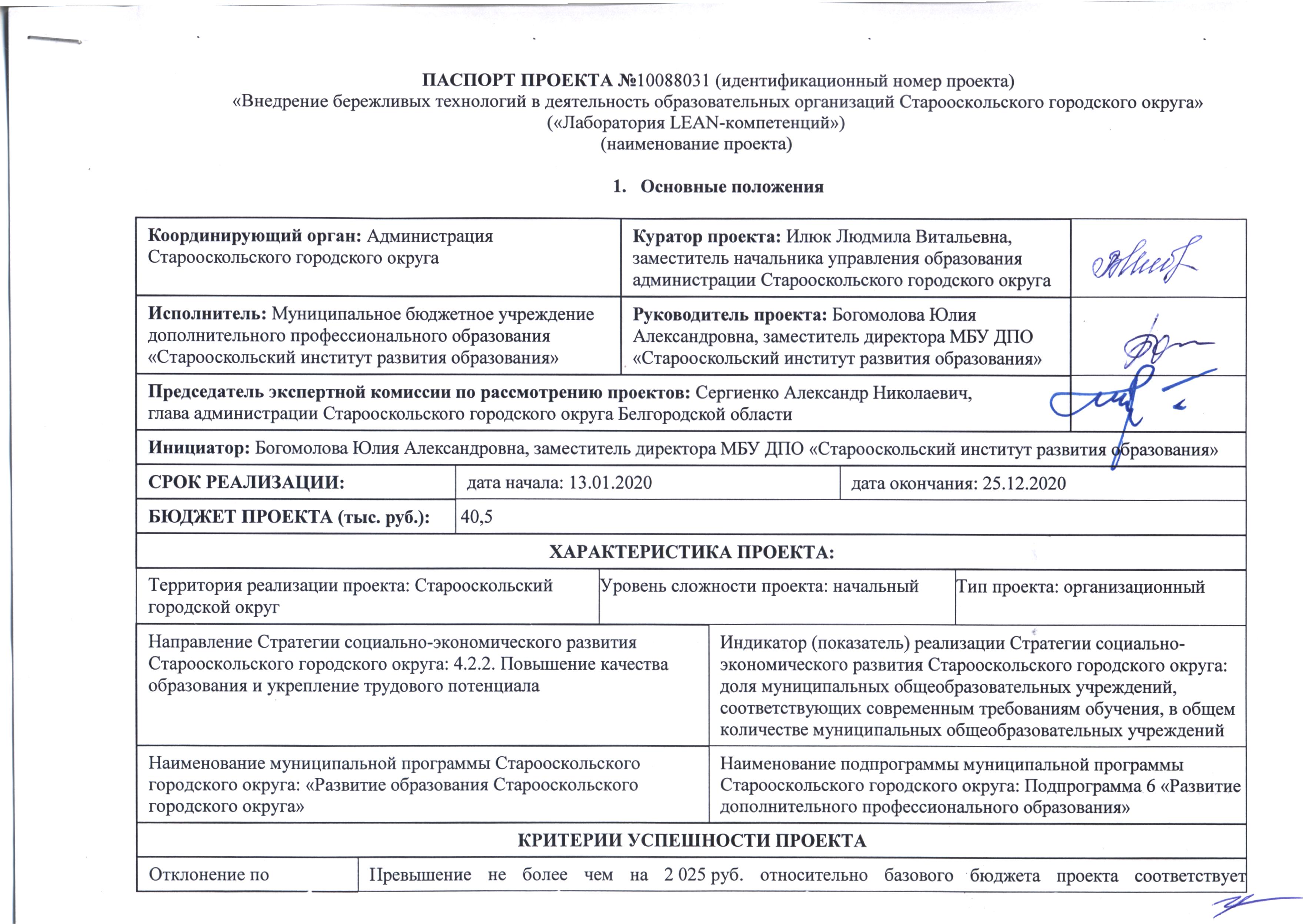 Цель и результат проекта бюджету:15%успешности проектаОтклонение по срокам:Превышение не более чем на 13 дней относительно установленного срока окончания проекта соответствует 15% успешности проектаДостижение результата проекта:Наличие результата проекта соответствует 55% успешности проектаСоблюдение требований к результату:Выполнение всех требований к результату проекта соответствует 15% успешности проектаЦель проекта:Вовлечь не менее 15 000 участников образовательных отношений (обучающихся, их родителей (законных представителей), педагогических работников) в деятельность образовательных организаций Старооскольского городского округа по внедрению бережливых технологий к 25 декабря 2020 годаВовлечь не менее 15 000 участников образовательных отношений (обучающихся, их родителей (законных представителей), педагогических работников) в деятельность образовательных организаций Старооскольского городского округа по внедрению бережливых технологий к 25 декабря 2020 годаВовлечь не менее 15 000 участников образовательных отношений (обучающихся, их родителей (законных представителей), педагогических работников) в деятельность образовательных организаций Старооскольского городского округа по внедрению бережливых технологий к 25 декабря 2020 годаВовлечь не менее 15 000 участников образовательных отношений (обучающихся, их родителей (законных представителей), педагогических работников) в деятельность образовательных организаций Старооскольского городского округа по внедрению бережливых технологий к 25 декабря 2020 годаСпособ достижения цели:Создание на базе МБУ ДПО «Старооскольский институт развития образования» лаборатории LEAN-компетенций для сопровождения процесса внедрения бережливых технологий в деятельность образовательных организаций Старооскольского городского округаСоздание на базе МБУ ДПО «Старооскольский институт развития образования» лаборатории LEAN-компетенций для сопровождения процесса внедрения бережливых технологий в деятельность образовательных организаций Старооскольского городского округаСоздание на базе МБУ ДПО «Старооскольский институт развития образования» лаборатории LEAN-компетенций для сопровождения процесса внедрения бережливых технологий в деятельность образовательных организаций Старооскольского городского округаСоздание на базе МБУ ДПО «Старооскольский институт развития образования» лаборатории LEAN-компетенций для сопровождения процесса внедрения бережливых технологий в деятельность образовательных организаций Старооскольского городского округаРезультат проекта:Результат:Базовое значениеПериод, годВид подтверждения:Результат проекта:Результат:Базовое значение2020Вид подтверждения:Результат проекта:Инициировано и реализовано не менее 45 бережливых проектов образовательных организаций Старооскольского городского округа, в которые вовлечены не менее 15 000 участников образовательных отношений (обучающихся, их родителей (законных представителей), педагогических работников)0
013.12.201945
15000
Реестр бережливых проектовТребования к результату проекта:Требования к результатуБазовое значениеПериод, годВид подтверждения:Требования к результату проекта:Требования к результатуБазовое значение2020Вид подтверждения:Требования к результату проекта:Разработаны и внедрены методические рекомендации по оптимизации использования образовательными организациями ресурсов в контексте внедрения бережливого мышления013.12.20191Приказ управления образования администрации Старооскольского городского округаТребования к результату проекта:Разработаны шаблоны организационно-распорядительной документации, регламентирующие внедрение бережливых технологий в деятельность образовательных организаций013.12.20195Приказ управления образования администрации Старооскольского городского округаТребования к результату проекта:Проведен мониторинг использования инструментов бережливого управления в образовательных организациях013.12.20192Аналитическая справкаТребования к результату проекта:Сформирована модель сопровождения процесса внедрения бережливых технологий в деятельность образовательных организаций Старооскольского городского округа013.12.20191Аналитическая справкаТребования к результату проекта:Организована работа лаборатории LEAN-компетенций на базе МБУ ДПО «Старооскольский институт развития образования»013.12.20191Приказ МБУ ДПО «Старооскольский институт развития образования» о создании лаборатории LEAN-компетенцийТребования к результату проекта:Увеличено количество «опорных» площадок по внедрению бережливых технологий в деятельность образовательных организаций613.12.201921Приказ управления образования администрации Старооскольского городского округа о создании «опорных» площадок по внедрению бережливых технологий в деятельность образовательных организацийТребования к результату проекта:Организованы курсы повышения квалификации не менее 3 групп педагогических работников Старооскольского городского округа по вопросам бережливого управления013.12.20193Приказ МБУ ДПО «Старооскольский институт развития образования» об отчислении слушателей курсов повышения квалификации по вопросам бережливого управления в связи с окончанием обученияТребования к результату проекта:Проведено не менее 4 обучающих семинаров по использованию инструментов бережливого управления в образовательных организациях013.12.20194Приказ МБУ ДПО «Старооскольский институт развития образования» об итогах проведения обучающего семинара, явочный лист, фотоотчетТребования к результату проекта:Проведено не менее 4 вебинаров для руководящих работников образовательных организаций Старооскольского городского округа по вопросам оптимизации процессов внедрения методов и инструментов бережливого управления013.12.20194Приказ МБУ ДПО «Старооскольский институт развития образования» о проведении вебинаров по вопросам оптимизации процессов внедрения методов и инструментов бережливого управленияТребования к результату проекта:Организована и проведена конференция «Бережливая школа и бережливый детский сад: непрерывное улучшение» для руководящих и педагогических работников образовательных организаций Старооскольского городского округа013.12.20191Приказ МБУ ДПО «Старооскольский институт развития образования» о проведении конференции «Бережливая школа и бережливый детский сад: непрерывное улучшение», явочный лист, фотоотчетТребования к результату проекта:Подготовлено и опубликовано не менее 4 информационных материалов по вопросам внедрения методов и инструментов бережливого управления в деятельность образовательных организаций Старооскольского городского округа013.12.20194Электронный сборник материалов по вопросам внедрения методов и инструментов бережливого управления в деятельность образовательных организаций Старооскольского городского округаТребования к результату проекта:Создано не менее15 информационных центров по реализации бережливых проектов в образовательных организациях Старооскольского городского округа013.12.201915Аналитическая справкаПользователи результатом:Участники образовательных отношений (обучающиеся и их родители (законные представители), педагогические работники, вспомогательный персонал)Участники образовательных отношений (обучающиеся и их родители (законные представители), педагогические работники, вспомогательный персонал)Участники образовательных отношений (обучающиеся и их родители (законные представители), педагогические работники, вспомогательный персонал)Участники образовательных отношений (обучающиеся и их родители (законные представители), педагогические работники, вспомогательный персонал)